Департамент образования Администрации города ЕкатеринбургаОтдел образования департамента Администрации Кировского районаМуниципальное бюджетное дошкольное образовательное учреждение –детский сад №100620041, г. Екатеринбург, ул. Уральская, 48А тел/факс: (343)341-63-60, e-mail: kgarden100@mail.ruКОНСПЕКТ НОД ( экология) с детьми старшей группы.«Помощь жителям цветочного городка »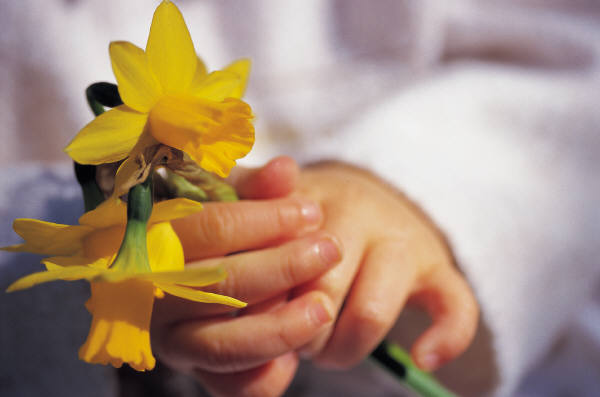 Воспитатель :Бессонова И.ГЕкатеринбург, 2018 гКОНСПЕКТ НОД ( экология) с детьми старшей группы.«Помощь жителям цветочного городка »Задачи:1.  дать детям элементарные представления   об источниках загрязнения воздуха, о значении чистого воздуха для нашего здоровья.- Продолжать знакомить детей со свойствами воды, самостоятельно проводить эксперименты. Закрепить значимость воды и воздуха в жизни человека и вообще в жизни на Земле.2. Воспитывать  бережное отношение к окружающей действительности, способствовать воспитанию экологической культуры.- Формировать умение анализировать поступки людей и свои, делать экологические выводы.3. Закрепить с детьми понятие «кислород» и «углекислый газ» и источники их возникновения. - закреплять социальные навыки: умение работать в группе, учитывать мнение партнера, отстаивать собственное мнение, доказывать свою правоту, прививать бережное отношение к природе.Предварительная работа:1.Беседы о воде и ее роли в жизни человека. Беседы о необходимости воздуха для дыхания живых существ; Проведение экспериментов с водой. игры с воздушными шарами и надувными игрушками; наблюдение за движением воздуха в природе – за ветром, его силой, направлением; чтение художественных произведений С.Я.Маршака, А. С. Пушкина. В. Бианки, Ф. Тютчева. Материалы.Плакаты с рисунками, конверты, рисунки с проблемными ситуациями, прозрачные стаканы, вата, фильтр для воды,  клеёнки, бумага для оригами.Технологии: ТРИЗ, здоровьесберегающая, экспериментирование, игроваяЛитература:М.В.Лучич. «Детям о природе», Н.В.Елкина. «Учим детей наблюдать и рассказывать», Т.М.Бондаренко. «Экологические занятия с детьми 5-6 лет», Иванова Г., Курашова В. Об организации работы по экологическому воспитанию // Дошкольное воспитание. N 7. С. 10-12.Ход НОД .  I.   Ребята сегодня, когда я пришла на работу, я увидела письмо. И оно адресовано, нам, старшей группе .На письме написано, большими буквами «Очень важно» и «Срочно!»  Письмо от доктора Айболита. «Срочно! Нужна помощь жителям цветочного городка. Они попали в беду. Жители постоянно болеют, слабеют, не могут работать и играть! Что-то случилось. Помогите разобраться! Ваш доктор Айболит.» Ребята поможем, узнаем причину несчастья? (Да!) Как же нам попасть в цветочный городок? Он же далеко, да и транспорт нам нужен необычный. На чём Незнайка летал со своими друзьями? (На воздушном шаре) Верно! Вот и нам он нужен. Давайте мы его сейчас сделаем. Физкультминутка «Воздушный шар»Шар воздушный надувайся, в путь дорогу собирайся.(Все встают в маленький круг, затем имитируя что надувают в нем воздух, круг расширяют) Ждет волшебная страна, надо нам попасть туда (шагаем на месте)Мы к друзьям своим летим, помощь оказать хотим (кружимся на месте, и садимся на корточки)-Ну вот, мы и прилетели.  Дети подходят к плакату на котором нарисован большой завод с трубами, из которых идёт черный дым, вокруг завода одни пеньки, сточные воды стекают в речку.-Ребята что то на этой картинке не так, Разве так выглядит цветочный городок? (Нет, в цветочном городке красивая природа и солнышко, а здесь всё тёмное и огромный чёрный завод, и леса нет)  Верно. Посмотрите ещё одно письмо. От жителей цветочного городка. « Помогите, спасите, мы решили из нашего городка сделать такой же большой город как у вас, чтобы были дома большие и заводы огромные, прибыльные, но мы что то сделали неправильно, и вместо большого города у нас большие проблемы. Воздух стал грязным, животные лесные от нас разбежались, а вода в речке стала такая мутная и грязная и рыбы теперь в ней не видать.  Да мы тоже болеем и кашляем, что мы сделали неправильно? Помогите разобраться»Вопросы к детям: - Как вы думаете, ребята, что же в этом городке произошло? (Жители загубили природу, вырубили лес, загрязнили воду) .-А что стало с речкой? (Она загрязнилась, от сточных вод с завода)- А может ли  рыба жить в такой реке? (Нет, вода слишком грязная)- А куда исчез лес и пропали лесные звери? (Лес вырубили, А зверям негде стало жить)- А как бы вы поступили на месте этих жителей? (Не вырубали лес, не загрязняли воду)- А что будет с этим жителями?(Если они не исправят ситуацию, то будут болеть) Давайте поможем им очистить реку. (Да)II.   Дети подходят к столу. Дидактическая игра «Исправь ситуации». (У детей на столах рисунки, с изображением экологических проблем. Задача детей исправить ошибки. Например: мусор на берегу реки – зачеркивают, на заводские трубы «ставят» фильтры , заводские потоки зачеркивают и рисуют деревья т. д.)Ребята скажите, а чем и как мы дышим? (воздухом, носом, иногда  ртом)- А может мы вообще не дышать? ( нет нельзя, без этого человек не может жить)-Можем мы дышать грязным воздухом? (можем, но это плохо, мы будем болеть, нам будет плохо)-  Что мешает воздуху быть чистым? (Дым из заводских труб, выхлопные газы от машин)-- А может сейчас человек прожить без машин, заводов и фабрик? (Ему будет тяжело без них) Что нужно сделать что бы природа не страдала? (Надо на трубы ставить фильтры, беречь лес)- Мы знаем, что растения помогают очистить воздух, как они помогают? (Выделяют кислород).- Получается, чем больше будет растений, тем больше будет кислорода.Что мы с вами можем сделать, что б воздух стал еще чище? (Посадить деревья, кустарники, цветы и т.д.) Пальчиковая гимнастика.    III.   ЭкспериментПереход в лабораторию. Здесь каждый ребенок пропускает загрязненную воду  через простой фильтр (воронка с ватой)  Обращается внимание детей, как изменилась вода.Вопросы детям. Какая сначала была вода?(мутная, грязная, с песком). А после фильтрации что с ней стало? Она стала чистой. А можно ли её пить? (Нет, сырую воду надо кипятить, или нужны специальные фильтры)Ребята, мы все поправили и помогли жителям цветочного городка.1. На заводе поставили очистительные сооружения.2. Убрали весь мусор.3. Почистили реку.4. Посадили деревья в лесу.И осталось нам запустить в реку рыбок.Ребята, давайте сделаем сказочных рыбок из бумаги. (Дети делают рыбок, используя технику «оригами») .И приклеим на ватман где нарисована река.  А теперь опять надуем наш волшебный воздушный шар, и отправимся домой, Проводиться повторно физкультминутка «Воздушный шар»Мы тихонько в лес зайдем.пальцы шагают по столу (коленям)Что же мы увидим в нем?одна ладонь закрывает глаз, вторая — ухо (меняем)Там деревья подрастают,
К солнцу ветки направляют.одна рука «растет» через отверстие, образованное пальцами другой руки (и наоборот)Тики-ти, тики-ти,два раза ударяем ребром ладоней по коленям, два раза — кулакамиЖивотных мы хотим найти.одна рука — ребро, вторая рука — кулак (и наоборот)дети по очереди называют диких животных